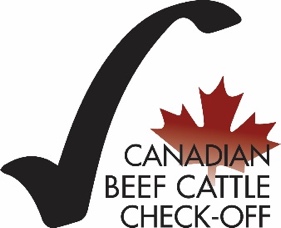 Canadian Beef Check-Off Agency – Youth MemberPosition OverviewThe Canadian Cattlemen’s Association (CCA) Young Cattlemen’s Council (YCC) is accepting nominations for a two-year term Youth Member position on the Canadian Beef Check-Off Agency. Nominations will be collected from the YCC membership. After the nomination’s deadline, the YCC Council Delegates will vote on an individual and put their name forward to the Canadian Beef Check-Off Agency to serve in the Youth Member position. In addition to serving on the Canadian Beef Check-Off Agency board, this individual will also serve as an ex-officio (non-voting) member on the Young Cattlemen’s Council to provide Check-Off Agency updates back to the Council. The deadline to submit nominations is Wednesday, July 6, 2022.**It is expected that the nominee chosen for this position will attend the Canadian Beef Industry Conference (CBIC) in Penticton, BC (canadianbeefindustryconference.com) to participate in the Youth Member’s first Canadian Beef Check-Off Agency AGM on the morning of August 16, 2022, as well as attend the Young Cattlemen’s Council AGM the afternoon of August 16, 2022 at CBIC.** Travel expenses related to in-person meetings will be covered by the Canadian Beef Check-Off Agency. Eligibility of the Check-Off Agency Youth Member:Be a member of the Young Cattlemen’s Council (sign up for free at www.youngcattlemenscouncil.com)A primary producer and resident of CanadaOver 18 years of age, and under 40 years of ageNot personally bankruptResponsibilities of the Check-Off Agency Youth Member:Attending the Canadian Beef Check-Off Agency meetings (2-3 in-person meetings per year and approx. 4 virtual/phone meetings per year)The Youth Member will not be authorized to vote on any Agency board action or motion, and will not be authorized to attend any in camera portions of meetings unless specifically requested by the Agency or Committee ChairParticipate in an ex-officio position on the Young Cattlemen’s Council to gain experience (Please note, the Youth Member will not participate in the YCC training/travel opportunities offered to YCC Delegates)Reporting back to YCC virtual monthly meetings when necessary, providing reports at the YCC semi-annual and annual general meetings (in-person or virtually depending on the meeting), and submitting updates to the YCC quarterly newsletter. The Agency requests the Youth Member possess any additional combination of the qualities below: Understanding and acceptance of the role of Agency Member Commitment to the Agency and its mandate A strategic mindset Capacity and willingness to function as a team player Demonstrated leadership/governance skills Board governance awareness Communication skills Willingness to sign and abide by the Agency’s policies and Code of Conduct Strength of character and judgment Competent computer skills, primarily email About the Young Cattlemen’s CouncilThe Young Cattlemen's Council is a youth subsidiary of the Canadian Cattlemen's Association (CCA), and welcomes beef enthusiast from across Canada between the ages of 18-40. The vision of the Young Cattlemen’s Council is to cultivate youthful leadership by exposing YCC delegates to industry policy development, while giving them opportunities to gain experience and bring fresh ideas to the CCA and Canadian beef cattle industry. The council is made up of seven provincial representative delegates and three member at large delegates. Learn more about the Young Cattlemen's Council at www.youngcattlemenscouncil.comAbout the Canadian Beef Check-Off AgencyThe Canadian Beef Check-Off Agency (the Agency) manages and administers the Canadian Beef Cattle Check-Off. By working with core partners, the Agency ensures that check-off dollars are invested into research, market development and promotion programs that deliver measurable value to the Canadian beef industry. The Agency is responsible for communicating the value of the check-off investment, as well as training and education of producers and funding partners, regulatory management, collection and administration of check-off dollars. The Canadian Beef Cattle Check-Off generates $14.2 million annually on average, and is a critical source of revenue to fund initiatives that will advance the industry and build strong markets for Canadian cattle and beef.Learn more about the Canadian Beef Check-Off Agency at www.cdnbeefcheckoff.caYOUNG CATTLEMEN'S COUNCILCanadian Beef Check-Off Agency – Youth Member Nomination FormPlease complete the form below to put your name forward for the Youth Member position on the Canadian Beef Cattle Check-Off Agency and submit it by email to radauj@cattle.ca by July 6, 2022. **Please submit a video introduction, rather than a written one. In approximately one-minute, highlight why you would be the best candidate for the position and send your submission to radauj@cattle.ca. Cellphone filming is acceptable, however, please ensure the video is filmed horizontally. The videos will then be circulated with YCC Delegates for voting.For additional information on the Young Cattlemen’s Council and the Canadian Beef Check-Off Agency,  visit www.youngcattlemenscouncil.com and www.cdnbeefcheckoff.ca. Please direct any questions to radauj@cattle.caComplete the form below:Acceptance:
I hereby declare that I am:A primary producer and resident of CanadaOver 18 years of age, and under 40 years of ageNot personally bankrupt	 YES 	 NOFull Name:						Age as of January 1, 2022: Telephone:						Email:Province:Please circle your responses to the following questions. Are you a member of the Young Cattlemen’s Council? (You must be a member of the YCC. Join for free at youngcattlemenscouncil.com)YES      NO  Are you a member of a provincial organization affiliated with the Canadian Cattlemen’s Association?YES     NO If so, which organization:  Are either of your parents a member of a provincial organization affiliated with the Canadian Cattlemen’s Association?YES     NOIf so, which organization:	  If you answered “NO” to questions 1 and 2, please describe your involvement with the Canadian beef industry. Are you in good standing with the CCA, provincial organization, and affiliated programs? (ex. Cattlemen’s Young Leaders Mentorship Program)YES     NO    I have read the Canadian Beef Check-Off Agency Youth Member overview and understand the responsibilities of the position.  YES     NO    *Please note, you can only put your name forward for the YCC Member at Large Position OR the Canadian Beef Check-Off Agency Youth Member position, not both**Questions? Please reach out!Jessica RadauCanadian Cattlemen’s AssociationYouth Leadership Coordinatorradauj@cattle.ca